                                Maksat Rysbaeva                                                                                  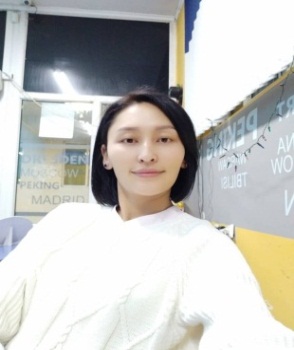 Persönliche Angaben                                    ____________________________________________________________________________Adresse: 723500 Osch, Masalieva 69/43E-Mail-Adresse: maxi200786@mail.ruTelefonnummer: +996 551 200 402Geburtsdatum: 09.11.1986Nationalität: KirgisistanFamilienstand: verheiratet.3 KinderAusbildung–––––––––––––––––––––––––––––––––––––––––––––––––––––––––––––––––––––––––––Schule1993-2004  Schule №20 I.Razzakov Akademische Ausbildung2004-2009 Oscher Staatliche Universität für Fremdsprachen, Germanistik2016-2022 Oscher Staatliche Universität für Business und Management, Rechnungslenung ___________________________________________________________________________Berufserfahrungen:2009-2010  Deutschlehrerin im Deutschkurs 2010-2012    Flugticketsverkäuferin  beim Reisebüro „Bilet.kg“2014-2019    Flugticketsverkäuferin  beim Reisebüro „Kyrgyz Concept Osch“2020      Deutschlehrerin an der Oscher Staatliche Universität für Fremdsprachen und Kultur_____________________________________________________________________________Sprachkenntnisse:Kirgisisch-MutterspracheRusssisch –fließendDeutsch-sehr gutEnglisch-gutEDV-Kenntnisse: MS Office  (Word, Power Point, Excell)Hobbys: Bücher lesen, wandern